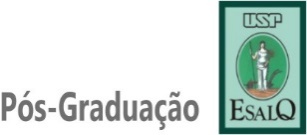 Graduate programs application – Exchange StudentsVERY IMPORTANT INFORMATION: Please attach the following documents to this form: 1. Letter of recommendation from the professor abroad to the professor in charge of the student’s acceptance at USP; 2. Letter from the foreign institution proving the prospective student’s link to the institution; 3. Research plan indicating the beginning and end of the project; 4. Schedule of activities to be held at USP in the specified period.FOR INTERNAL USE ONLY:Personal informationPersonal informationPersonal informationPersonal informationPersonal informationPersonal informationPersonal informationPersonal informationPersonal informationPersonal informationPersonal informationPersonal informationPersonal informationFull name:       Full name:       Full name:       Full name:       Full name:       Full name:       Full name:       Full name:       Full name:       Full name:       Full name:       Full name:       Full name:       Mother’s name:      Mother’s name:      Mother’s name:      Mother’s name:      Mother’s name:      Place of birth (city/state/country):      Place of birth (city/state/country):      Place of birth (city/state/country):      Place of birth (city/state/country):      Place of birth (city/state/country):      Place of birth (city/state/country):      Place of birth (city/state/country):      Place of birth (city/state/country):      Date of birth:   /  /   (dd/mm/yy)Date of birth:   /  /   (dd/mm/yy)Date of birth:   /  /   (dd/mm/yy)Nationality:       Nationality:       Nationality:       Nationality:       Nationality:       Marital status: Marital status: Marital status: Marital status: Marital status: E-mail:      E-mail:      E-mail:      E-mail:      E-mail:      Phone: (including country/area codes):  (   ) (   )      Phone: (including country/area codes):  (   ) (   )      Phone: (including country/area codes):  (   ) (   )      Phone: (including country/area codes):  (   ) (   )      Phone: (including country/area codes):  (   ) (   )      Phone: (including country/area codes):  (   ) (   )      Phone: (including country/area codes):  (   ) (   )      Phone: (including country/area codes):  (   ) (   )      Mailing address (including zip code, city, state and country):      Mailing address (including zip code, city, state and country):      Mailing address (including zip code, city, state and country):      Mailing address (including zip code, city, state and country):      Mailing address (including zip code, city, state and country):      Mailing address (including zip code, city, state and country):      Mailing address (including zip code, city, state and country):      Mailing address (including zip code, city, state and country):      Mailing address (including zip code, city, state and country):      Mailing address (including zip code, city, state and country):      Mailing address (including zip code, city, state and country):      Mailing address (including zip code, city, state and country):      Mailing address (including zip code, city, state and country):      Passport no:      Passport no:      Issuing agency and date:      Issuing agency and date:      Issuing agency and date:      Issuing agency and date:      Issuing agency and date:      Issuing agency and date:      Date of arrival in Brazil:       (dd/mm/yy)Date of arrival in Brazil:       (dd/mm/yy)Date of arrival in Brazil:       (dd/mm/yy)Date of arrival in Brazil:       (dd/mm/yy)Date of arrival in Brazil:       (dd/mm/yy)Academic background - undergraduate and graduate courses attendedAcademic background - undergraduate and graduate courses attendedAcademic background - undergraduate and graduate courses attendedAcademic background - undergraduate and graduate courses attendedAcademic background - undergraduate and graduate courses attendedAcademic background - undergraduate and graduate courses attendedAcademic background - undergraduate and graduate courses attendedAcademic background - undergraduate and graduate courses attendedAcademic background - undergraduate and graduate courses attendedAcademic background - undergraduate and graduate courses attendedAcademic background - undergraduate and graduate courses attendedAcademic background - undergraduate and graduate courses attendedAcademic background - undergraduate and graduate courses attendedUniversity, college or schoolUniversity, college or schoolUniversity, college or schoolUniversity, college or schoolPlace (city/state/country)Place (city/state/country)Place (city/state/country)Place (city/state/country)Period (month/year)Period (month/year)Period (month/year)Degree achievedDegree achievedUniversity, college or schoolUniversity, college or schoolUniversity, college or schoolUniversity, college or schoolPlace (city/state/country)Place (city/state/country)Place (city/state/country)Place (city/state/country)InitialEndEndDegree achievedDegree achievedActivities intended at ESALQActivities intended at ESALQActivities intended at ESALQActivities intended at ESALQActivities intended at ESALQActivities intended at ESALQActivities intended at ESALQActivities intended at ESALQActivities intended at ESALQActivities intended at ESALQActivities intended at ESALQActivities intended at ESALQActivities intended at ESALQStart date:    /  /       End date:   /  /   (dd/mm/yy)Start date:    /  /       End date:   /  /   (dd/mm/yy)Start date:    /  /       End date:   /  /   (dd/mm/yy)Start date:    /  /       End date:   /  /   (dd/mm/yy)Start date:    /  /       End date:   /  /   (dd/mm/yy)Start date:    /  /       End date:   /  /   (dd/mm/yy)Start date:    /  /       End date:   /  /   (dd/mm/yy)Are you coming through an ongoing agreement between ESALQ and a Foreign Education Institution?    No         Yes     Number of Agreement:            Are you coming through an ongoing agreement between ESALQ and a Foreign Education Institution?    No         Yes     Number of Agreement:            Are you coming through an ongoing agreement between ESALQ and a Foreign Education Institution?    No         Yes     Number of Agreement:            Are you coming through an ongoing agreement between ESALQ and a Foreign Education Institution?    No         Yes     Number of Agreement:            Are you coming through an ongoing agreement between ESALQ and a Foreign Education Institution?    No         Yes     Number of Agreement:            Are you coming through an ongoing agreement between ESALQ and a Foreign Education Institution?    No         Yes     Number of Agreement:            Are you coming through an ongoing agreement between ESALQ and a Foreign Education Institution?    No         Yes     Number of Agreement:            Are you coming through an ongoing agreement between ESALQ and a Foreign Education Institution?    No         Yes     Number of Agreement:            Are you coming through an ongoing agreement between ESALQ and a Foreign Education Institution?    No         Yes     Number of Agreement:            Are you coming through an ongoing agreement between ESALQ and a Foreign Education Institution?    No         Yes     Number of Agreement:            Are you coming through an ongoing agreement between ESALQ and a Foreign Education Institution?    No         Yes     Number of Agreement:            Are you coming through an ongoing agreement between ESALQ and a Foreign Education Institution?    No         Yes     Number of Agreement:            Are you coming through an ongoing agreement between ESALQ and a Foreign Education Institution?    No         Yes     Number of Agreement:            Will you attend graduate courses?    No      Yes, the courses listed below Will you attend graduate courses?    No      Yes, the courses listed below Will you attend graduate courses?    No      Yes, the courses listed below Will you attend graduate courses?    No      Yes, the courses listed below Will you attend graduate courses?    No      Yes, the courses listed below Will you attend graduate courses?    No      Yes, the courses listed below Will you attend graduate courses?    No      Yes, the courses listed below Will you attend graduate courses?    No      Yes, the courses listed below Will you attend graduate courses?    No      Yes, the courses listed below Will you attend graduate courses?    No      Yes, the courses listed below Will you attend graduate courses?    No      Yes, the courses listed below Will you attend graduate courses?    No      Yes, the courses listed below Course CodeCourse nameCourse nameCourse nameCourse nameCourse nameCourse nameCourse nameCourse nameCourse nameLecturer’s approval/signatureLecturer’s approval/signature  Approved  Rejected  Approved  Rejected  Approved  Rejected  Approved  Rejected  Approved  Rejected  Approved  RejectedSupervisor infoSupervisor infoSupervisor infoSupervisor infoSupervisor infoSupervisor infoSupervisor infoSupervisor infoSupervisor infoSupervisor infoSupervisor infoSupervisor infoSupervisor infoName of Supervisor * :          USP ID:      * ESALQ Graduate Program faculty advisorName of Supervisor * :          USP ID:      * ESALQ Graduate Program faculty advisorName of Supervisor * :          USP ID:      * ESALQ Graduate Program faculty advisorName of Supervisor * :          USP ID:      * ESALQ Graduate Program faculty advisorName of Supervisor * :          USP ID:      * ESALQ Graduate Program faculty advisorName of Supervisor * :          USP ID:      * ESALQ Graduate Program faculty advisorName of Supervisor * :          USP ID:      * ESALQ Graduate Program faculty advisorGraduate Program: Graduate Program: Graduate Program: Graduate Program: Graduate Program: Graduate Program: Applicant’s signatureDate: ___/___/____SupervisorDate: ___/___/____Head of DepartmentDate: ___/___/____Solicitação analisada pela CCP da ESALQ em Reunião realizada em ___/___/_______, com parecer: Favorável        ContrárioSolicitação analisada pela CPG da ESALQ em Reunião realizada em ___/___/_______, com parecer: Favorável        ContrárioCoordenador do PPGPresidente da CPG